Главная проблема произведения  Константина Георгиевича Паустовского «Тёплый хлеб» - проблема добротыПанасенко Валентина Ивановна, учитель МБОУ «СОШ №2 р.п. СамойловкаСаратовской области»Цели:Метапредметные:Развивать личностные УУД: осмысление поступков героев, принятие правильных жизненных ценностей, умение анализировать свои действия, поступки.Развивать коммуникативные УУД: умение высказывать свою точку зрения и обосновывать её; строить общение с классом, учителем, умения работать в группе.Формировать познавательные УУД: уметь отбирать материал для работы из художественного текста; делать выводы из услышанного, прочитанного.Формировать регулятивные УУД: уметь ставить цель, формулировать её, оценивать результаты своей учебной деятельности, рефлексировать.Предметные цели:-Совершенствовать навыки анализа художественного текста с точки зрения использования средств речевой выразительности;-Совершенствовать навыки выразительного чтения;-Расширить знания о реальном и фантастическом (вымышленном) в художественном тексте.Тип урока: изучение нового материала и первичного закрепления знаний.Оборудование: учебник В. Я.Коровиной, В. П. Журавлёва, В.И. Коровина. Литература 5 класс в двух частях, мультимедийный проектор, использование ИКТ, компьютерная презентация.Формы работы: фронтальная, групповая, работа в парах, индивидуальная.У:На прошлом уроке мы с вами познакомились с биографией писателя Константина Георгиевича Паустовского и работали над его произведением «Тёплый хлеб».Сегодня мы продолжим с вами  эту работу.Для начала давайте вспомним содержание  этого произведения Чтобы вспомнить, ответьте на вопросы теста1) Почему конь остался в деревне? А)   Его ранили. Б)  Так захотел Панкрат. В) Конь не захотел идти дальше.           2) Какая кличка была у Фильки? А)   «Ничего не знаю».  Б)    «Да ну тебя!».          В)   «Все вы умные».3) Какую историю рассказала бабушка Фильке?А)   О том, как она обидела когда-то солдата.   Б)    О том, как мужик из деревни обидел старого солдата.       В)   О том, как закончилась война.  4) Что случилось, когда Филька бросил коню хлеб в снег?   А)   Началась метель.            Б)    Было наводнение.        В)   Случилось землетрясение.5) Как Филька искупал свою вину?     А)   Он не хотел меняться.               Б)    Накормил всех.         В)   Рубил лед с ребятами у мельницы.6) О чем рассказывала сорока над плотиной?      А)   О том, что она разбудила летний ветер.     Б)    О том, что Филька – плохой человек.        В)   О том, что она самая умная.7) Когда заработала мельница?     А)   Вечером.   Б)    Она сломалась навсегда.   В)   Летом, когда потеплело. 8) Как Филька помирился с конем?   А)   Попросил у него прощения      Б)    Он принес   ему свежего хлеба с солью.         В)   Он покормил его морковкой.                      Проверка.            Ответы: 1А, 2Б, 3Б, 4А, 5В, 6А,  7А, 8Б, У.:Посмотрите на тему сегодняшнего урока. О чём мы сегодня будем говорить? Обратите на каждое слово, которое является ключевым.( Главная проблема произведения - ) Говорить будем о главной проблеме произведения и о жанре произведения. Начнём с жанра.-Чем является по жанру?- Какой сказкой является это произведение?-По этому вопросу провела небольшую исследовательскую работу…(Выступление обучающегося Автором является конкретное лицо –, писатель. Произведение существует в письменной форме. У сказки только один вариант)Переходим к следующему ключевому слову. Будем говорить о главной проблеме сказки. Но сначала определим её. Прежде чем вы дадите ответ, прослушайте внимательно песню. (Песня «Дорога добра»)-Так какая же главная проблема сказки «Тёплый хлеб» (Проблема доброты)Учитель:  А давайте, ребята, вспомним типы сказок.( Волшебная сказка, сказка о животных, социально-бытовая сказка).Учитель: К какому типу относится сказка «Теплый хлеб»?(Социально-бытовая сказка)Учитель: Хорошо. Типы сказок вспомнили. Раз это сказка социально-бытовая, то главные герои такой сказки люди. На поступках какого героя в этом произведении раскрывается проблема доброты?(Филька)   Именно какие герои помогают раскрыть её глубже. Составить на доске кластер(Филька, конь, бабушка,  Панкрат,  жители Бережков)--С чего начинается основное действие, где завязка конфликта?(Ф. обидел коня)Продолжите– Совершить зло очень легко, а раскаяться, искупить вину могут лишь немногие.-как же это делает Филька?(Рассказ о посещении Ф. Панкрата и его дальнейшие действия)РАБОТА НАД ФИНАЛОМ СКАЗКИ.1.Выразительное чтение отрывка.(4 человека) -- Ребята, тяжело просить прощение, прощать?-Легко  Фильке было это сделать?- простил Фильку конь?- У Л.Н.Толстого есть выражение «Чтобы поверить в добро, надо начать его делать». Теплота согревает сердца, вот и холодное сердце Фильки оттаяло. Главное – Филька понял, что только добро делает человека счастливым.Но для этого Фильке пришлось пройти трудный и большой путь.---- Изменился ли Филька?!!! (Да, он стал добрее, ответственнее, научился переживать за всех жителей деревни, жить с ними в мире).Перед вами лежат заготовленные части таблиц, которые нам нужно будет сейчас заполнить на доске. Прикрепите свою заготовку в нужный столбик.(Да ну тебя –Филька, невежа, злой, вредный, : любовь, чуткость, доброта, сердечность, отзывчивость, милосердие, забота, помощь, человечность ,жестокий,.. молчаливый. Недоверчивый, деятельный,)Как хорошо, что Филька понял, что натворила его грубость, и был готов исправить совершенное им зло. Нелегкое ему предстояло дело — изобрести спасение от стужи, однако мальчик справился с ним.Филька нашел спасение, помирился с конем, и зло отступило. Как ни трудна была борьба мальчика с самим собой, он правильно понял, что корни зла всегда сидят внутри человека и руководят его словами и действиями. Я думаю, конь преподал мальчику хороший урок, и Филька теперь будет гораздо добрее и внимательнее к себе и к другим Итак, ребята, что победило в сказке: добро или зло?  Чему  нас учит это произведение? Злое дело надо обязательно исправить, а лучше зла не делать никогда и никомуНужно быть добрыми, отзывчивыми.: Не причинять другим вреда, обиды.: Отвечать за свои поступки, слова.: Не бояться просить прощения, прощатьдетское сердце не должно становиться холодным,-надо всё делать сообща,-совершать добрые поступки,-надо быть милосердными, добрыми.Народная мудрость давно предупреждает нас о последствиях таких поступков. У нас много пословиц, которые мы могли бы соотнести с поступками героев этой сказки. Выберите те, которые, по вашему мнению, относятся к теме сегодняшнего урока.   Что посеешь, то и пожнёшь.Делу-время, потехе- час.   Встречают по одёжке, проважают по уму     Поступай по отношению к другим так, как ты желал бы, чтобы поступили с тобой.   Умение прощать – свойство сильных. Слабые никогда не прощают.  6. Нет ничего отважнее, чем победа над собой. В каком из предложений содержится главная мысль сказки К.Г. Паустовского «Теплый хлеб»? (Обведите кружком номер правильного ответа.)
1.Добрый человек – это тот, кто не умеет делать зла. 2.Человек становится добрым только среди добрых людей.3.Злое дело обязательно нужно исправить - совершить добрый поступок.4.Злой человек вредит прежде всего самому себеНаучиться  по-настоящему быть добрым трудно. Путь к доброте нелегкий, долгий путь, на котором  человека ожидают взлеты и падения, спуски и подъемы. Поэтому человек должен чаще останавливаться и размышлять о своих совершенных поступках.  У каждого человека, большого и маленького,  свой путь к Доброте. Филька прошел свой путь к Доброте. Сам осознал свой поступок, сам его и исправил. Мы видим, как изменился Филька. И пришел он к таким поступкам сам, осознав всё содеянное им.--Перед вами карточки и цветные карандаши, дайте цветовую характеристику героям.(Звучит песня кота Леопольда)Конь           Да ну тебяФилькаПанкратЗаполните карты самоконтроля.Фамилия, имяМои ответыЯ ставлю себе за работу Тема урока     понятна/  непонятнаУрок для меня полезен  /  бесполезенЯ понял, что___________________________________________________
VI.Домашнее задание.Сочинение-миниатюра «О чём заставила меня задуматься сказка К.Г.Паустовского «Тёплый хлеб».Разгадывание кроссворда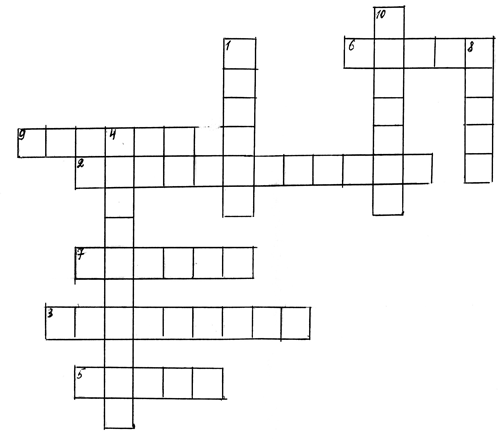 ВопросыКак в сказке “Тёплый хлеб” звали главного героя? (Филька).За что бабка часто выговаривала Фильке? (Неласковость).Какой окрик был у Фильки, когда он забросил хлеб далеко в рыхлый снег? (Злорадный)Какая черта характера преобладала у мальчика в начале сказки? (Жестокость)Когда бабка рассказала Фильке историю, происшедшую 100 лет назад, что испытал мальчик? (Страх)Что хотел услышать Филька от мельника Панкрата, когда пришёл к нему морозной ночью? (Совет)Что получил мальчик за свою решимость признать ошибку от сельчан? (Помощь)Что ощущаешь на сердце от сделанного доброго дела? (Тепло)Что принёс Филька коню вместе с тёплым хлебом? (Дружба)Что поселилось в Филькином сердце в конце сказки? (Доброта)вредный Любовь Чуткость доброта сердечностьотзывчивостьмилосердие забота помощь человечность жестокий молчаливыйНедоверчивый Да ну тебяФилькаНевежаЗлойГрехи Фильки. Продолжи предложения:
1) обзывал (коня) «дьяволом», «христарадником»;
2) ударил по губам;
3) кинул хлеб на землю;
4) не поделился с голодным и нуждающимся– Как вы оцениваете поступок Фильки?(Филька все сделал не задумываясь, потому что был неласковым, равнодушным к окружающим, недаром прозвали «Ну тебя», у него было холодное сердце).– Что последовало за его злобным поступком?(За людскую злобу природа наказала жителей деревни: наслала лютый мороз, грозя неминуемой смертью от холода и голода)Именно с этого момента начинается трудный путь Фильки к добру.- Можно ли изменить зло? (Когда поймёшь свои ошибки и захочешь их исправить).-Когда же Филька понял, что он злой, жестокий? (Когда он слушал рассказ бабушки о злом мужике).Давайте вспомним, о чём поведала бабушка.(Один ученик рассказывает бабушкину притчу).- Ребята, как вы думаете, о чём думал Филька, слушая бабушку? (Он себя сравнил со злым мужиком).- А как мальчик вёл себя? (Он ёжился в тулуп, хотя был дома. Ему стало холодно, страшно. Филька понял, что он сильно обидел коня и должен искупить вину).Почему умер злой мужик? (от охлаждения сердца)А у какого сказочного героя ещё было ледяное сердце? Но Кая спасла Герда.У Фильки бы тоже «замерзло сердце», если бы он…. Не понял свою ошибку, не осознал свою вину.. Что произошло с Филькой после рассказа бабушки? (Он задумался, заплакал, просил совета). Паустовский показывает, если осознать свою вину, можно каким-то образом ее исправить.- Почему Филька решил идти именно к деду Панкрату? (Он старый, мудрый, может дать Фильке правильный совет. Да у него и конь живёт, а Фильке надо попросить прощения у коня).- А почему бабушка не остановила внука, ведь выла метель, он мог заблудиться?(Она сказала: «…надеяться надо». Значит, и бабушка поверила внуку, она надеется, что он исправит свою вину, а самое главное – поймёт: только добрые поступки могут искупить зло.